Сочинение-эссе Дедушка – мой первый учительВыполнила студентка 2 курса группы «НК» Оршанского многопрофильного колледжа Детинова ЕленаУчитель – заветное слово, Оно с малых лет всем знакомо! Свет знаний, загадки природы Наполнили детские годы!Учитель – одна из самых сложных профессий. От педагога требуется знание предмета, понимание детской психологии. Хороший учитель управляет классом, как дирижер с оркестром. Он включает в работу каждого ученика, вовремя пошутит, снимая усталость, удивит неожиданным примером. Он организатор и артист. Сколько труда и терпения нужно, чтобы из маленьких, непослушных детей выросли умные, стремящиеся к своей цели люди. Когда речь идет об учителях, о настоящих справедливых, знающих учителях, я всегда представляю себе своего дедушку – Зайцева Александра Николаевича. Он вырос в семье фронтовика, с детства интересовался природой, родным краем, его интересовали химические элементы, их история, состав разных веществ. Дедушка хорошо учился в школе, был активным пионером и комсомольцем, активно участвовал в общественной жизни школы. После окончания 11 классов Пыщугской средней школы Костромской области перед юным Сашей встали вопросы: «Кем быть?» «Куда пойти учиться?». Саша был в семье старшим, поэтому в его характере рано проявилась ответственность, трудолюбие, ему нравилось помогать маме в воспитании младших детей. Именно поэтому, а также по примеру своих замечательных, мудрых педагогов юноша решил стать учителем и в 1965 году дедушка поступил в Костромской педагогический институт на естественный факультет, который закончил в 1970 году по специальности «Учитель химии и биологии».  Позже по его стопам пошел и младший брат Володя, тоже всю жизнь посвятивший детям.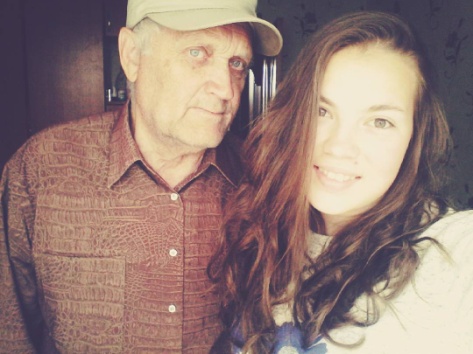 После института молодой специалист по направлению отправился работать в Оренбургскую область, затем в Пермскую область, а еще позже - в Кировскую.  Именно в Кировской области Александр нашел свою судьбу -   молодого бухгалтера Галю. Вскоре семья Зайцевых переехали в соседнюю Марийскую АССР. В 1987 году начинает работать в 19 школе города Йошкар-Ола, где проработал до самой пенсии. В семье Зайцевых родилось трое детей. Одна дочь – Люба (это моя мама) продолжила педагогическую династию и выучилась на воспитателя, работала в детском саду Йошкар-Олы. Мой дедушка был не только учителем химии и биологии, но и  классным руководителем больше 30 лет, он выпустил 5 классов средней школы (10-11 классы) и 1 выпуск неполной средней школы (9 класс).  Хоть он и работал с детьми с 5-го класса и старше, что очень нелегко, он ни разу не пожалел, что выбрал эту профессию.  До сих пор дедушку приглашают на вечера встреч его бывшие ученики, звонят, интересуются его жизнью, помогают в разных делах.В 70-80 годах дедушка Саша был начальником лагеря труда и отдыха. Создавались агитбригады, ребята выступали перед населением, в сельских домах культуры, на фермах, в полях, как учитель он читал лекции, а ученики показывали концерт. Больше всего дедушке запомнилось, как население просило их почаще приходить к ним с выступлениями, пообщаться с ними. После работы в лагере, он с ребятами на заработанные деньги совершали поездки в Москву, Пермь, Запорожье. Ходили в походы на Яльчик, ездили на теплоходе по реке Каме от Оханска до Чайковска. Посетили Воткинскую ГЭС, ДнепроГЭС, побывали на заводе запорожской стали.Я была очень маленькой, когда дед выпустил свой последний класс. Но я могу с уверенностью сказать, что он был хорошим и заботливым педагогом. В любимую работу он окунался с головой, отдавал всю свою душу и всего себя ученикам, и они отвечали ему тем же, по сей день, вспоминая своего учителя с теплотой и добрым словом. Каждый урок он старался провести непохожим на другой. Мой дедушка всегда сдержанный и спокойный, поэтому все вокруг прислушивались к его мнению и относились с почтением. Я расту и впитываю дедушкину науку, чтобы быть достойной внучкой. С моим дедушкой мне всегда и везде было интересно. Когда я училась в школе, то всегда любила делать домашнее задание с дедушкой, ведь он поможет и объяснит не только с химией и биологией, но и с другими предметами тоже, но вот русский язык и литература были для него далеки. Помню, как училась с ним читать, писать красиво буквы и решать примеры по математике. Он со знанием дела отвечал на любые мои вопросы и научил меня многим полезным вещам. Поэтому я могу с уверенностью сказать, что мой первый учитель – мой дедушка! Как говорила моя первая учительница: «Лена обязательно пойдет по вашим стопам, Александр Николаевич, Вы бы только знали, с каким интересом она рассказывает ребятам в классе о том, как вы вместе чем-то все время занимаетесь!» Всегда, когда меня спрашивали, кем я хочу стать, когда вырасту, я с гордостью отвечала: «Я хочу стать хорошим учителем, как мой дедушка!»Теперь я стала старше и учусь быть хорошим, настоящим педагогом, вот только не химии и биологии, а учителем начальных классов. Для этого я в 2015 году поступила в Оршанский многопрофильный колледж. Сейчас я уже на 2 курсе, недавно у нас началась педагогическая практика. Сейчас мы проводим классные часы в начальной школе, а уже совсем скоро будем сами проводить уроки. Я с нетерпением иду каждую среду в свой 1 «а» класс, чтобы снова увидеть любопытные глаза детей, ответить на их нескончаемые вопросы и обнять своих милых первоклашек. И я очень жду, когда же придет время моего первого самостоятельного урока.Я очень надеюсь, что стану добрым и отзывчивым учителем, знающим свое дело, как мой дедушка! Мои будущие ученики еще малы, они ходят в детский сад. Но через 2 года, 1 сентября 2019 года я надеюсь, что войду в свой 1-й класс и скажу им: «Здравствуйте, дети!», как когда-то, почти 50 лет назад, мой дедушка. А еще мне хотелось бы, чтобы как можно больше детей с ранних лет поняли важность педагогической профессии и захотели прийти в нашу профессию. Для этого мне самой надо стать хорошим учителем. Моя сестренка Мирослава сейчас учится в 5 классе, но она уже твердо решила выучиться на педагога – по моему примеру.Фотографии дедушки: 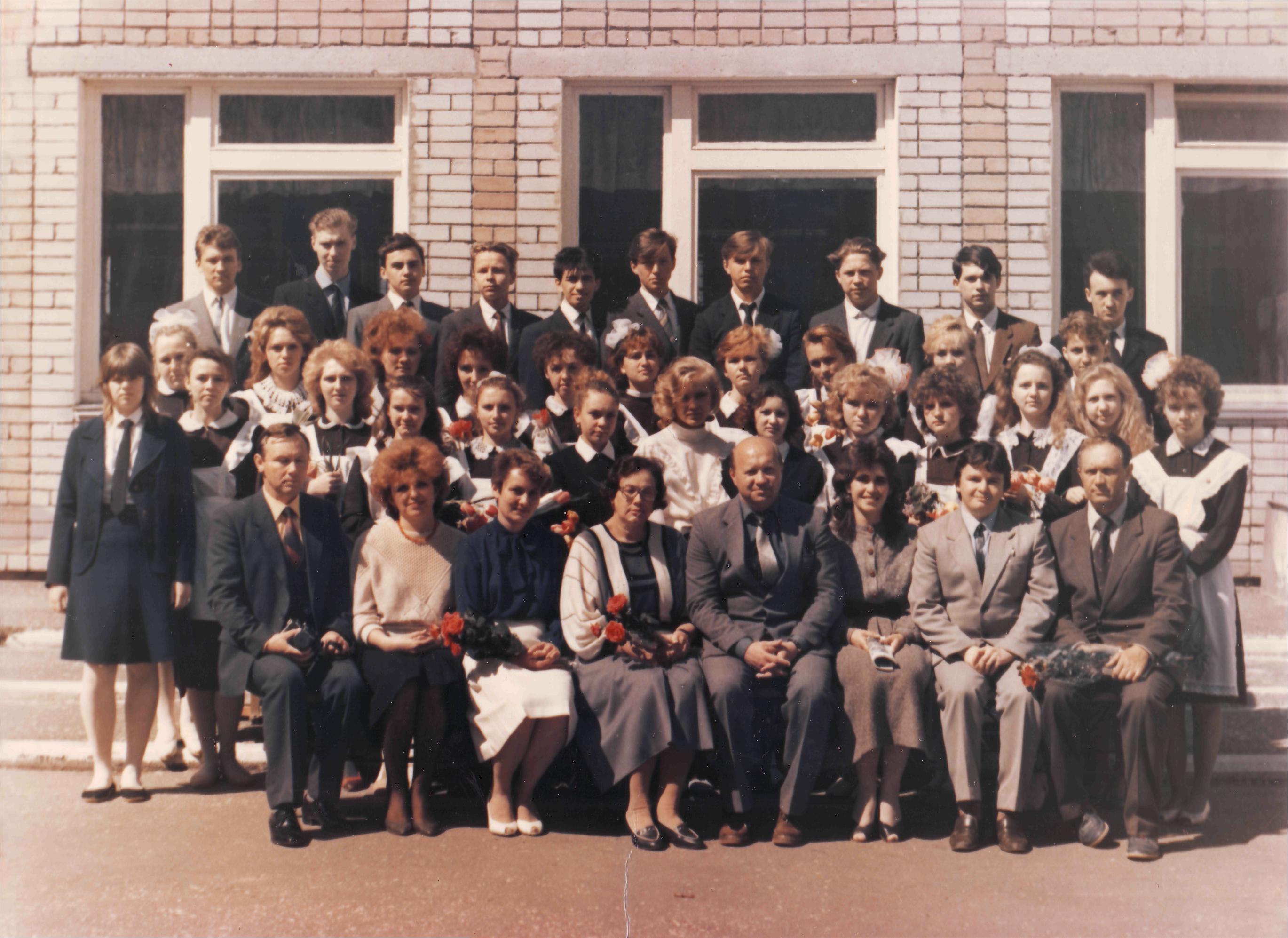 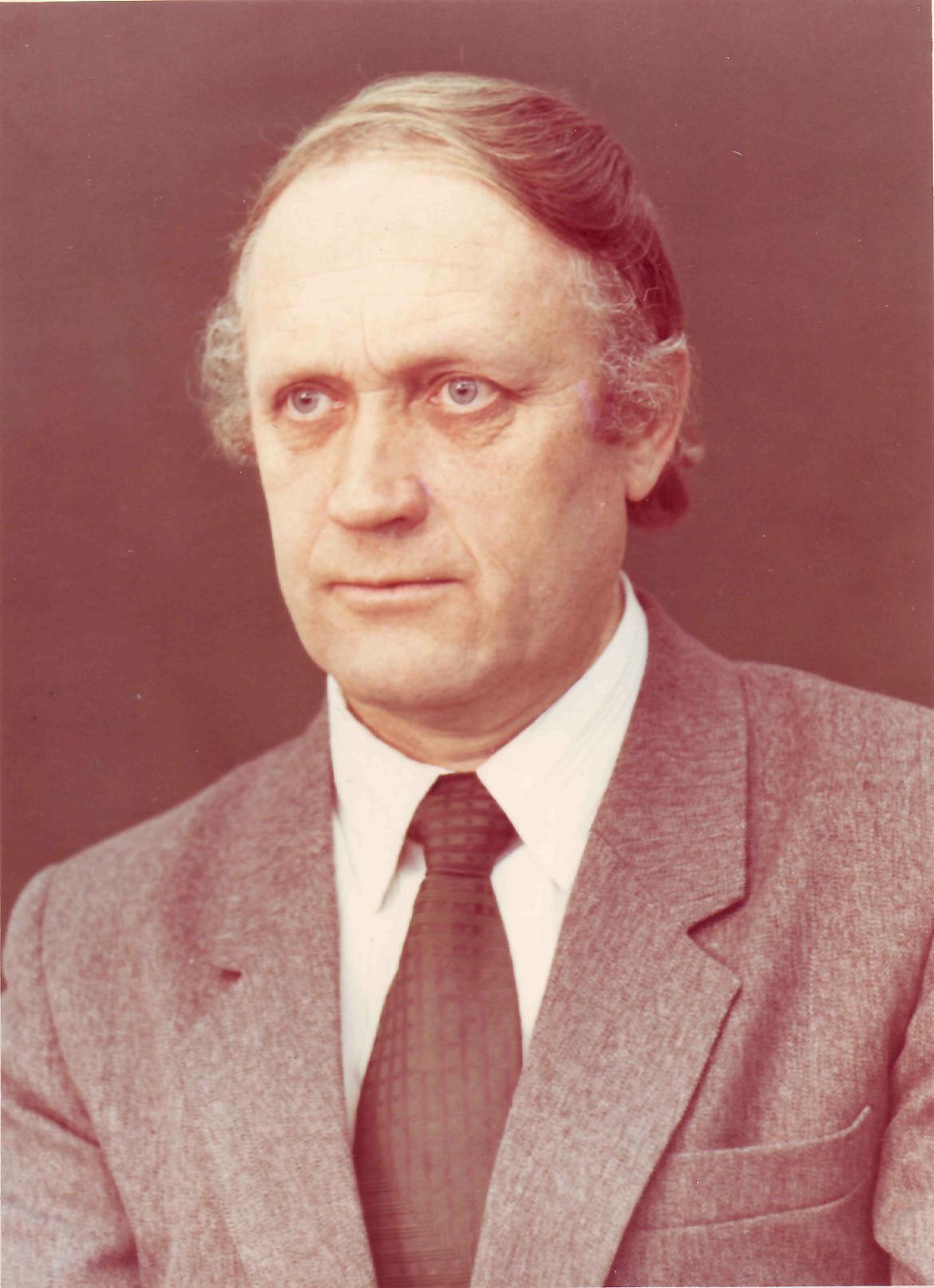 Пожелания учеников А.Н.Зайцева из выпускного альбома 1989г.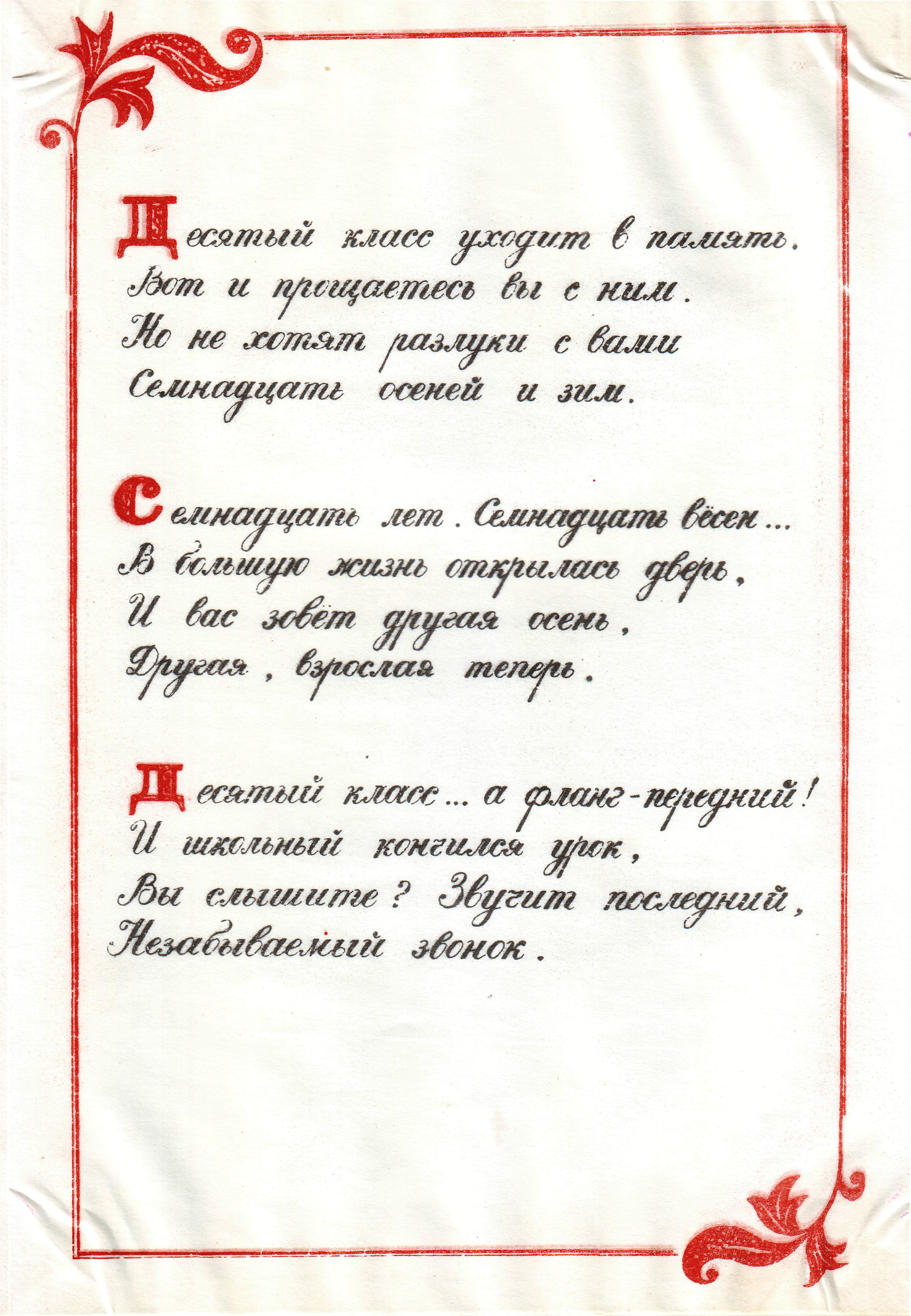 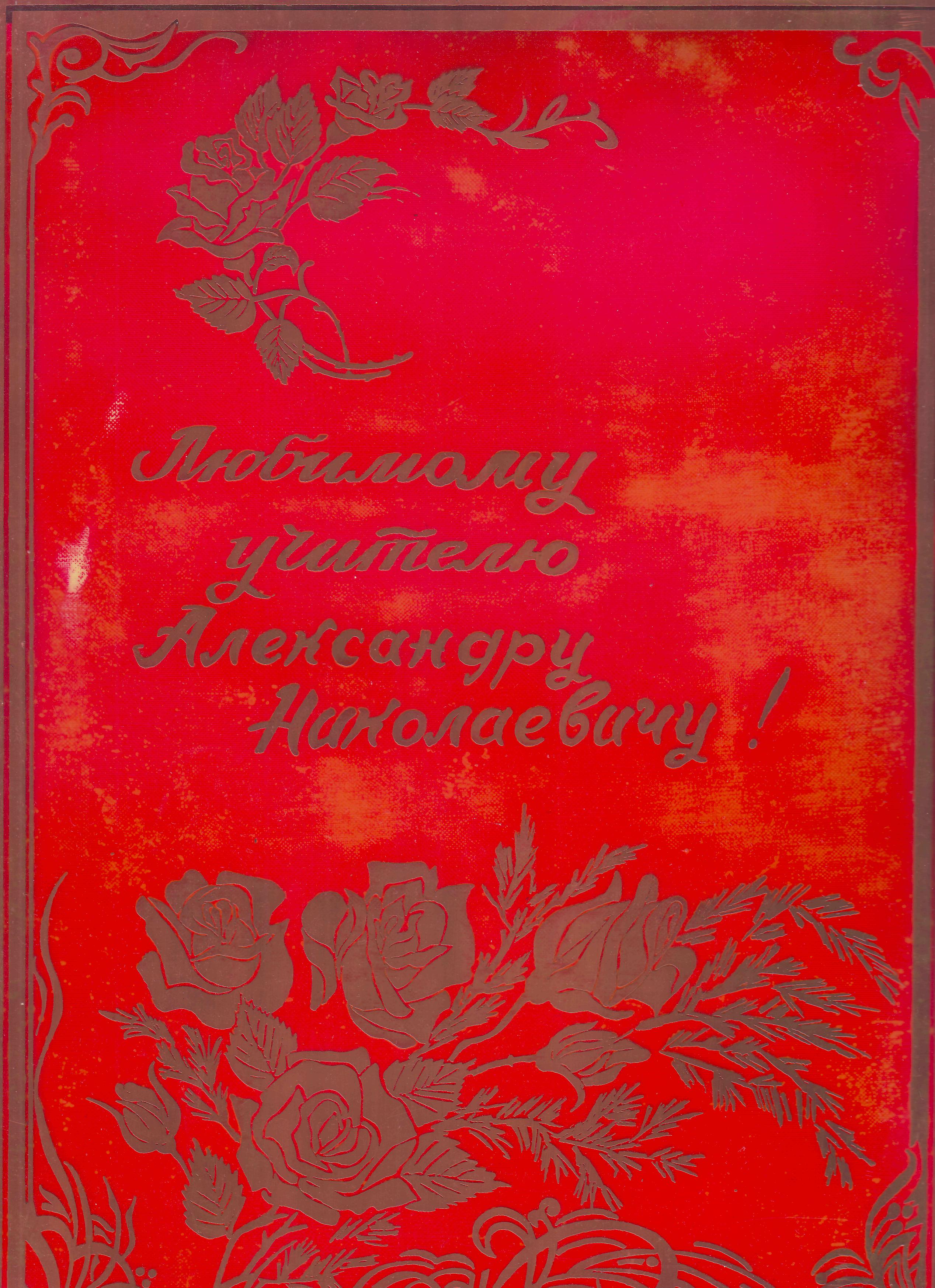 